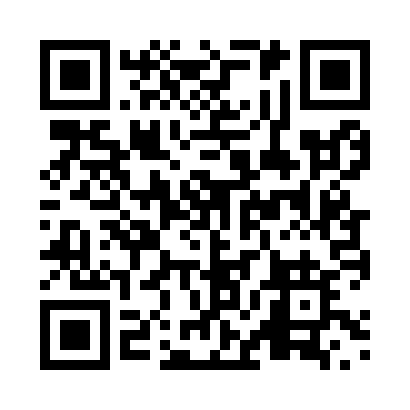 Prayer times for Botha, Alberta, CanadaMon 1 Jul 2024 - Wed 31 Jul 2024High Latitude Method: Angle Based RulePrayer Calculation Method: Islamic Society of North AmericaAsar Calculation Method: HanafiPrayer times provided by https://www.salahtimes.comDateDayFajrSunriseDhuhrAsrMaghribIsha1Mon3:245:131:347:129:5511:442Tue3:245:141:347:129:5411:443Wed3:255:151:357:129:5411:444Thu3:255:161:357:129:5311:445Fri3:265:171:357:119:5311:446Sat3:265:181:357:119:5211:437Sun3:275:191:357:119:5111:438Mon3:275:201:357:119:5111:439Tue3:285:211:357:109:5011:4310Wed3:295:221:367:109:4911:4211Thu3:295:231:367:099:4811:4212Fri3:305:241:367:099:4711:4113Sat3:305:251:367:099:4611:4114Sun3:315:261:367:089:4511:4115Mon3:325:281:367:089:4411:4016Tue3:325:291:367:079:4311:4017Wed3:335:301:367:069:4211:3918Thu3:345:311:367:069:4111:3819Fri3:345:331:367:059:4011:3820Sat3:355:341:377:049:3811:3721Sun3:365:351:377:049:3711:3722Mon3:375:371:377:039:3611:3623Tue3:375:381:377:029:3411:3524Wed3:385:401:377:019:3311:3525Thu3:395:411:377:019:3111:3426Fri3:395:431:377:009:3011:3327Sat3:405:441:376:599:2811:3228Sun3:415:461:376:589:2711:3129Mon3:425:471:376:579:2511:3130Tue3:425:491:376:569:2311:3031Wed3:435:501:366:559:2211:29